BUFFER ISSUE RESOLUTION DOCUMENT (BIRD)BIRD NUMBER: 	202.1_draftISSUE TITLE:   		Electrical Descriptions of ModulesREQUESTOR:     		Walter Katz, Signal Integrity SoftwareDATE SUBMITTED:	January 22, 2020DATE REVISED:	DATE ACCEPTED: 	STATEMENT OF THE ISSUE:The industry lacks a method to describe modules that consist of one or more integrated circuits or other modules mounted on a printed circuit board, multi-chip module or substrate that connects them to a system through a set of pins.  The following BIRD proposes a new type of file called .emd – Electrical Module Description (EMD) – that addresses this need.  This proposal does not encompass an electrical description of connectors and other interconnect devices. ANALYSIS PATH/DATA THAT LED TO SPECIFICATION:This BIRD has resulted from several years of discussion regarding the need for more flexible descriptions of module interconnects in IBIS. It was decided to avoid a keyword-based approach, in favor of a circuit language approach. IBIS-ISS was developed for this purpose, and a means to instantiate IBIS-ISS models from IBIS became the logical next step.SOLUTION REQUIREMENTS:The IBIS specification must meet these requirements:Table 1: Solution RequirementsBACKGROUND INFORMATION/HISTORY:STATEMENT OF THE RESOLVED SPECIFICATIONS:Under Section 3, First ParagraphREPLACEUnless noted otherwise, this section contains general syntax rules and guidelines for IBIS file formats .ibs (Sections 4, 5, 6 and 12), .pkg (Section 7), .ebd (Section 8), .ims (Section 11), and where applicable, .ami (Sections 10.3 through 10.11) and parameter passing files (Section 6.3).WITH (adding .emd, .ems):Unless noted otherwise, this section contains general syntax rules and guidelines for IBIS file formats .ibs (Sections 4, 5, 6 and 12), .pkg (Section 7), .ebd (Section 8), .ims (Section 11), .emd (Section 12??), .ems (Section 13??), and where applicable, .ami (Sections 10.3 through 10.11) and parameter passing files (Section 6.3).ADD to Section 3.3 Keyword Hierarchy:.emd FILE   ├── File Header Section   │         ├── [IBIS Ver]   │         ├── [Comment Char]   │         ├── [File Name]   │         ├── [File Rev]   │         ├── [Date]   │         ├── [Source]   │         ├── [Notes]   │         ├── [Disclaimer]   │         └── [Copyright]     │   ├── [Begin EMD]   │         ├── [Manufacturer]   │         ├── [Description]   │         ├── [Number of EMD Pins]    │         ├── [EMD Pin List]				signal_name, signal_type   │         │         │						bus_label   │         │         └── [End EMD Pin List]   │         │   │         ├── [EMD Parts]   │         │         └── [End EMD Parts]   │         │   │         ├── [EMD Designator List]   │         │         └── [End EMD Designator List]   │         │     │         ├── [Designator Pin List]			signal_name, signal_type   │         │         │						bus_label   │         │         └── [End Designator Pin List]   │         │   │         ├── [Voltage List]   │         │         └── [End Voltage List]   │         │   │         ├── [EMD Group]   │         │         └── [End EMD Group]   │         │   │         └── [End EMD]   │   ├── [EMD Set]   │         ├── [Manufacturer]   │         ├── [Description]   │         ├── [EMD Model]				Param, File_TS, File_IBIS-ISS,   │         │         │						Unused_port_termination,   │         │         │						Number_of_terminals   │         │         └── [End EMD Model]    │         │   │         └── [End EMD Set]   │   └── [End].ems FILE   ├── File Header Section   │         ├── [IBIS Ver]   │         ├── [Comment Char]   │         ├── [File Name]   │         ├── [File Rev]   │         ├── [Date]   │         ├── [Source]   │         ├── [Notes]   │         ├── [Disclaimer]   │         └── [Copyright]     │   ├── [EMD Set]   │         ├── [Manufacturer]   │         ├── [Description]   │         ├── [EMD Model]				Param, File_TS, File_IBIS-ISS,   │         │         │						Unused_port_termination,   │         │         │						Number_of_terminals   │         │         └── [End EMD Model]    │         │   │         └── [End EMD Set]   │   └── [End]In Section 4:REPLACEKeyword:	[File Name]Required:	YesDescription:	Specifies the file name of the file containing this keyword.Usage Rules:	The file name shall conform to the rules in item 3 of Section Error! Reference source not found..2, "SYNTAX RULES".  In addition, the file name shall use the extension “ibs”, “pkg”, “ebd”, or “ims”.  The file name shall be the actual name of the file.Example:[File Name]     ver6_1.ibsKeyword: 	[File Rev]Required:	YesDescription:	Tracks the revision level of a particular .ibs, .pkg, .ebd, or .ims file.Usage Rules:	Revision level is set at the discretion of the engineer defining the file.  The following guidelines are recommended:0.x	 silicon and file in development1.x	 pre-silicon file data from silicon model only2.x	 file correlated to actual silicon measurements3.x	 mature product, no more changes likelyExample:[File Rev]      1.0                     | Used for .ibs file variationsWITH (adding .emd, .ems)Keyword:	[File Name]Required:	YesDescription:	Specifies the file name of the file containing this keyword.Usage Rules:	The file name shall conform to the rules in item 3 of Section Error! Reference source not found..2, "SYNTAX RULES".  In addition, the file name shall use the extension “ibs”, “pkg”, “ebd”, “ims”, “emd”, or “ems”.  The file name shall be the actual name of the file.Example:[File Name]     ver7_1.ibsKeyword: 	[File Rev]Required:	YesDescription:	Tracks the revision level of a particular .ibs, .pkg, .ebd, .ims, .emd, or .ems file.Usage Rules:	Revision level is set at the discretion of the engineer defining the file.  The following guidelines are recommended:0.x	 silicon and file in development1.x	 pre-silicon file data from silicon model only2.x	 file correlated to actual silicon measurements3.x	 mature product, no more changes likelyExample:[File Rev]      1.0                     | Used for IBIS file variationsIn Section 6.3.6 :REPLACEfile formats except .ami (e.g., .ibs, .pkg, .ebd and .ims)WITH (pages 118, 119, 139, 140)file formats except .ami (e.g., .ibs, .pkg, .ebd, .ims, .emd, and .ems)Move Section 12 to Section 14 and Add a New Section 12?:12  ELECTRICAL MODULE DESCRIPTION (EMD)INTRODUCTION “Module” is a generic term describing a printed circuit board (PCB), multi-chip module (MCM), stacked die component, interposer, or substrate which can contain components or other modules, and which can connect to another board or module through a set of user-visible pins.  The electrical connectivity of such a board or module-level component is described through an “Electrical Module Description”.  An [EMD Model] defines an interconnect model between the external pin(s) of the module and the pins of the designators in the module. A designator is either an IBIS .ibs or an EMD .emd file.For the purposes of the rest of this section, “module” shall mean PCB, MCM, stacked die, interposer, substrate or similar structure connecting EMD Models. For example, a DIMM module is a module-level component that is used to attach several DRAM components on the PCB to another module through edge connector pins.  An Electrical Module Description file (a .emd file) is defined to describe the connections of a module-level component between the module pins and its components on the module.I/O pins in the EMD Pin List and the Designator Pin List that have the same signal_name (or as applicable bus_label) are considered connected. This assumption is due to the expectation that some EMD files will be generated automatically from computer aided design (CAD) layout databases. Each pin in a CAD database is associated with a CAD “net” (short for “network”), and when two pins are associated with the same CAD net, they are connected. Normally the signal_name of EMD pins and designator pins will be the same as their associated CAD net in the layout database. An exception to this is when there are series terminations and/or parallel terminations. In this case the model maker can choose to either:Combine two CAD nets into an extended net. All the pins in the two CAD nets will use the extended net name as their signal_name in the EMD file. The termination resistor or capacitor would be included in the electrical model for this extended net. An extended net is defined as the list of EMD and designator pins associated with a common path through an electrical model. Create separate interconnect models for each CAD net. The termination component must be assigned a designator in this case.One of the features of an EMD file is to enable the EDA tool to generate all the extended nets. What is and is not included in an EMD Model is defined by its boundaries, referred to here as interfaces.  For the definition of interfaces, see the [EMD Model] keyword. Usage Rules:A .emd file is intended to be a stand-alone file, not referenced by or included in any .ibs, .ebd, or .pkg file.  Electrical Module Descriptions are stored in a file whose name is <stem>.emd, where <stem> must conform to the naming rules given in Section Error! Reference source not found. of this specification.  The emd extension is mandatory.Contents:A .emd file is structured like a standard .ibs file.  It must contain the following keywords, as defined in IBIS: [IBIS Ver], [File Name], [File Rev], and [End].  It may also contain the following optional keywords: [Comment Char], [Date], [Source], [Notes], [Disclaimer], and [Copyright].  The actual module description is contained between the keywords [Begin EMD] and [End EMD], and includes the keywords listed below:.emd file keywords [Begin EMD][Manufacturer][Description]      [Number Of EMD Pins][EMD Pin List] [End EMD Pin List]       [EMD Parts][End EMD Parts]      [EMD Designator List][End EMD Designator List]      [Designator Pin List] [End Designator Pin List][Voltage List][End Voltage List][EMD Group][End EMD Group][End EMD][EMD Set]		[EMD Set] keywords permitted within a .emd file and covered later[Manufacturer][Description]      [EMD Model]      [End EMD Model][End EMD Set].ems file Keywords[EMD Set][Manufacturer][Description]      [EMD Model]      [End EMD Model][End EMD Set]KEYWORD DEFINITIONSKeyword:	[Manufacturer]Required:	YesDescription:	Declares the manufacturer of the module that uses this .emd file.Usage Rules:	Following the keyword is the manufacturer’s name.  It must not exceed 40 characters and can include blank characters.  Each manufacturer must use a consistent name in all .emd files.Example:[Manufacturer] Quality SIMM Corp.Keyword:	[Description]Required:	NoDescription:	Provides a concise yet easily human-readable description of what kind of interconnect the [EMD Set] represents.Usage Rules:	The description shall fit on a single line and may contain spaces.Example:[Description]   6-Pin Quad Ceramic Flat PackKeyword:	[Begin EMD]Required:	YesDescription:	Marks the beginning of an Electrical Module DescriptionUsage Rules:	The keyword is followed by the name of the module-level component. The length of the component name must not exceed 40 characters in length, and blank characters are allowed.  There must be a matching [End EMD] keyword.Other Notes:	Only one [Begin EMD] keyword is permitted in a .emd file.  This is different than the similar rules for .ibs, .pkg, and .ebd file.Example:[Begin EMD]  16X8_SIMMKeyword:	[Number Of EMD Pins]Required:	YesDescription:	Tells the parser the number of EMD pins to expect.  EMD pins are any externally accessible electrical connection to the module.Usage Rules:	The field must be a positive integer. The [Number Of EMD Pins] keyword must be positioned before the [EMD Pin List] keyword. This does not include the number of designator pins.Example:[Number Of EMD Pins] 128Keyword:	[EMD Pin List]Required:	YesDescription:	Tells the parser the pin names of the user accessible pins. It also informs the parser which pins are connected to power and ground. Sub-Params:	signal_name, signal_type, bus_labelUsage Rules:	Following the [EMD Pin List] keyword are four columns.  The first column lists the pin name (in the data book this can also be called pin number).  The second column lists the data book name of the signal connected to that pin.  The third column is required if the pin is a rail pin or a no connect pin. The allowed values for this third column are:The fourth column (bus_label) is optional for rail pins (signal_type POWER or GND).  The bus_label is a name given to a subset of the pins on a rails signal_name.  All pins that have the same bus_label must have the same signal_name.  If the bus_label column is not specified for signal_type POWER or GND, then the bus_label shall be assumed to be the signal_name.The [EMD Pin List] keyword shall be followed by the strings “signal_name”, “signal_type”, and “bus_label” as column headings.There must be as many pin_name/signal_name/bus_label rows as there are pins given by the preceding [Number Of EMD Pins] keyword.  Pin names must be the alphanumeric external pin names of the module.  The pin names cannot exceed eight characters in length.  As described in Section 3.2 the reserved words “GND”, “POWER”, and “NC” are case-insensitive.All non-rail pins (generically referred to as I/O pins) are required to be listed and have only a signal_name entry.  No signal_type or bus_label entry is permitted.  The signal_name entry may be used to signify the primary connection to other I/O pins (necessary for Aggressor_Only described later).It is often convenient to merge multiple rail pins into a single interconnect model terminal.  This may include all of the rail pins with the same signal_name on the same interface, or all of the rail pins with the same bus label on the same interface.  In this case, all of the pins that are merged together into a single terminal are “shorted”.Example:|  A SIMM Module Example:|[Begin EMD]  16X8_SIMM[Manufacturer] Quality SIMM Corp.[Number Of Pins]  6[EMD Pin List]  	signal_name   signal_type	bus_label A1          	GND      	  GNDA2          	DQ1      					| I/O pinA3          	DQ2     					| I/O pinA4          	POWER5   	  POWER  		Power5x  A5          	RFU       	  NCA6          	POWER3.3 	  POWER  [End EMD Pin List]   Keyword:         [End EMD Pin List]Required:         YesDescription:     Indicates the end of the data after [EMD Pin List].Example: [End EMD Pin List] Keyword:         [End EMD Parts]Required:         YesDescription:     Indicates the end of the data after [EMD Parts]. Example: [End EMD Parts] Keyword:	[EMD Designator List]Required:	Yes, if [Designator Pin List] is defined belowDescription:	Maps an EMD designator to an IBIS component or EMD define module.Usage Rules:	The [EMD Designator List] keyword must be followed by a list of all the EMD designators (also called reference designators in industry).  Each EMD designator is followed by a part name. For the context in this Electrical Module Description section, a “designator” shall be one line in the data following [EMD Designator List].The EMD designator and part is separated by white space.The EMD designator is limited to ten characters. “*” is an illegal designator name.Example:[EMD Designator List]|| EMD Designator 	Part Nameu23              	Processor u24              	Memory_16X8u25              	74LS244a u26              	Res_10K [End EMD Designator List] Keyword:         [End EMD Designator List]Required:         YesDescription:     Indicates the end of the data after [EMD Designator List]. Example: [End EMD Designator List] Keyword:	[Designator Pin List]Required:	YesDescription:	Tells the parser the pin names of the designator pins.  It also informs the parser which designator pins are connected to power and ground.  Designators are defined in the [EMD Designator List] section and can be instances of either an .ibs [Component] or an .emd [Begin EMD].Sub-Params:	signal_name, signal_type, bus_labelUsage Rules:	Following the [Designator Pin List] keyword are three columns.  The first column lists the pin name (in data book this can also be called pin number). The second column lists the name of the signal associated with the pin_name.  This signal_name is the name that is assigned by the top-level EMD and may be reassigned from the signal_names of the designator .ibs [Component] or of the designator .emd [Begin EMD].  This allows attached components or attached electrical module descriptions with standardized pin_name positions but with different manufacturer terminology to be interchanged.The third column is required if the pin is a rail pin or a no connect pin.The allowed values for this third column are:The fourth column, bus_label, is optional for rail pins (signal_type POWER or GND). The bus_label entry is a name assigned to a subset of the pins with a rail signal_name.  The optional bus_label entry provides a way to describe some routing groupings such as left-hand and right-hand rail paths.  If the bus_label column is not specified for signal_type POWER or GND, then the bus_label shall be assumed to be the signal_name.The [Designator Pin List] keyword shall be followed by the strings “signal_name”, “signal_type”, and “bus_label” as column headings.Pin names must be the alphanumeric external pin_names of the designator.  The pin names cannot exceed eight characters in length.  In addition, NC is a legal signal_type and indicates that the pin is a “no connect”.  As described in Section 3.2 the reserved words “GND”, “POWER”, and “NC” are case-insensitive.Note that all EMD Pins and Designator Pins that have the same signal_name (or subset bus_label) are “connected”.  Connection details between the EMD Pins and any Designator Pins are described by the electrical models under the [EMD Model].All non-rail pin_name pins (generically referred to as I/O pins) are required to be listed and have only a signal_name entry.  No signal_type or bus_label entry is permitted.  The signal_name entry may be assigned to designate I/O pins on .ibs [Component]s or .emd [Define EMD] that are associated with corresponding [EMD Pin List] I/O pins.  In other words, the [EMD Pin List] pin_names may be different than the corresponding pin_names of the designator component, but the EMD-level assigned signal_name entries are used for the association.  This association will be useful when describing Aggressor_Only terminals discussed later.Example:| A SIMM Module Example:|[Begin EMD]  16X8_SIMM[Manufacturer] Quality SIMM Corp.[Number Of EMD Pins] 6[EMD Pin List]  signal_name   signal_type bus_labelA1              VSS           GNDA2              DQ1     		 			| I/O pinA3              DQ2       					| I/O pinA4              VDD           POWER       VDD1   A5              VDD           POWER       VDD2  A6              VDDQ          POWER   [End EMD Pin List]   [Designator Pin List] signal_name signal_type bus_label U1.11                 VSS         GNDU1.12                 DQ1  					| I/O pinU1.13                 DQ2  					| I/O pinU1.14                 VDD         POWER       VDD1U2.21                 VDD         POWER       VDD2U2.22                 DQ1					| I/O pinU2.23                 DQ2					| I/O pinU2.24                 VDDQ        POWER [End Designator Pin List]   Keyword:         [End Designator Pin List]Required:         YesDescription:     Indicates the end of the data after [Designator Pin List]. Example: [End Designator Pin List] Keyword:	[Voltage List]Required:	NoDescription:	Tells the parser the signal_names or bus_labels that are rail signals and their voltage values.Usage Rules:	Under the [Voltages List] keyword are four columns:The first column lists the voltage rail name of a signal name.or a bus_label text entry The second column, V(typ), lists the typ value of the voltage.  This entry is requiredThe third column, V(min), lists the min (by magnitude) value of the voltage.  If missing, ‘NA’ is entered and the default value is V(typ)The fourth column, V(max) lists the max (by magnitude) value of the voltage. If missing, ‘NA’ is entered and the default value is V(typ)Not all names are required to be listed.  It is permitted to list bus_label voltages that are not defined in the [EMD Pin List] or [Designator Pin List] columns if the bus_label names are different than the associated signal_name names.Other Notes:	This keyword can be used in several ways: (1) Provides information about expected voltage source values at an [EMD Pin List] and the [Designator Pin List] interfaces for any or all of the named voltages, The EDA tool can override these values.  This might occur with a SPICE netlist that provides its own sources.  This might also occur if V(min) and V(max) are not supplied sources (as might occur with a SPICE net list and its sources) (2) Declares external sources at the [EMD Pin List] and/or [Designator Pin List] interfaces for the named voltages, (3) Provides information about expected sources, but can be completely overridden by an EDA tool [Model] corner setting for using the typ, min, and max sources that are declared within the [Model] keyword. Because the [Voltage List] entries may be incomplete or because V(min) and/or V(max) values may be omitted, combinations of the above options are permitted.  The numerical order above gives and expected priority.If [Voltage List] entries are used, they shall be correlated with the corresponding corner values in the EDA tool for [Model] entries.  That is, V(typ) values should be used with typ corner conditions, V(min) with min corner conditions, and V(max) with max corner conditions.In a power aware simulation, voltages will be supplied by the EDA tool at the EMD pins from voltage sources in the board or module that uses the EMD.Example:[Voltage List]| V(name) V(typ) V(min) V(max)VSS       0.0    0.0    0.0VDD       1.2    1.1    1.3[End Voltage List]Keyword:         [End Voltage List]Required:         YesDescription:     Indicates the end of the data after [Voltage List]. Example: [End Voltage List] Keyword:	[EMD Group]Required:	YesDescription:	 [EMD Group] has a single argument, which is the name of the associated EMD Group.  The length of the EMD Group name shall not exceed 40 characters in length.  Blank characters are not allowed.  The [EMD Group]/[End EMD Group] keyword pair is hierarchically scoped by the [Begin EMD] keyword. The [EMD Group] keyword is used to define a list of [EMD Set]s by name that shall be used together to define EMD Models to be used in a simulation.  A simulation may contain EMD Models from the EMD Sets listed in only one Group.Usage Rules:	[Begin EMD] must contain one or more [EMD Group] keywords (identified by a name).  Each [EMD Group] must contain at least one [EMD Set] name.  EMD Sets contain EMD Models used to describe EMD pin or IBIS designator pin connections to IBIS-ISS subcircuit terminals or Touchstone terminals.EMD Sets that exist for the module shall be listed in one or more EMD Groups.  An EMD Group is required even if it references only one EMD Set.  The section under the [EMD Group] keyword shall have two entries per line, with each line identifying one EMD Set associated with the module.  The entries shall be separated by at least one white space.  The first entry lists the EMD Set name (up to 40 characters long).  The second entry is the file reference of the file containing the EMD Set and shall have the extension “ems”.  This file reference shall conform to the rules given in Section 3, ‘GENERAL SYNTAX RULES AND GUIDELINES’.  If the EMD Set is in the same .ibs file as [Begin EMD], then the second entry shall be “NA”. The files containing the EMD Sets with the “ems” extension shall be located in the same directory as the .emd file or in a specified directory under the .emd file as determined by the directory path according to the file name rules given in Section 3, ’GENERAL SYNTAX RULES AND GUIDELINES’ (i.e., a file reference containing a relative path to a directory below that of the referencing .emd file is permitted).  An EMD Set with matching name shall be found in the stated location for each EMD Set named in the [EMD Group] keyword.Each EMD Set name and its file_reference may only appear once under each [EMD Group] keyword for a given designator.Refer to Section 13. for connection rules and limitations on the permissible EMD Set links under each [EMD Group] and after some more terms and rules related to [EMD Set] and [EMD Model]s are presented.TEXT UP TO Examples: DELETED AND MOVED TO THE END AFTER TABLE 41 to begin Section 13. TO BE MERGED WITH OTHER TEXTExamples:| Example 1|[EMD Group]  		Full_ISS_PDN_1| EMD Set    		file_referenceFull_ISS_PDN_1          NA                   | The [EMD Set] is                                             | present in the .emd file for                                             | all pins[End EMD Group]|| Example 2|[EMD Group]  		Full_ISS_PDN_sn_2| EMD Set    		file_referenceFull_ISS_PDN_sn_2       NA                   | The [EMD Set] is                                             | present in the .emd file for                                             | all I/O pins and PDN[End EMD Group]Keyword: 	[End EMD Group]Required: 	Yes, for each instance of the [EMD Group] keywordDescription: 	Indicates the end of the data for one [EMD Group]. Example: [End EMD Group] Keyword:	[End EMD]Required:	YesDescription:	Marks the end of a module.Usage Rules:	This keyword must come at the end of each complete module description.Example:[End EMD]ADD a New Section 13?:13 	EMD SET AND EMD MODEL DESCRIPTION13.1	EMD SET KEYWORD DESCRIPTIONKeyword:	[EMD Set]Required:	NoDescription:	Used to contain EMD ModelsUsage Rules:	[EMD Set] has a single argument, which is the name of the EMD Set.  The length of the EMD Set name shall not exceed 40 characters in length.  Blank characters are not allowed.  The [EMD Set]/[End EMD Set] keyword pair is hierarchically equivalent in scope to [Begin EMD].The section under the [EMD Set] keyword may contain a [Manufacturer] keyword section and [Description] keyword section and shall contain one or more EMD Models.  See the section [EMD Model] for a description of the content of each EMD Model.An [EMD Set] contains a list of [EMD Model]s that have a logical association such as:All signals in a bus (e.g. DDR4, or PCIeG3)Full PDN structures from EMD pins to designator pinsFull PDN structures from EMD pins to EMD pinsAll I/O structures between EMD pins and designator pinsI/O structures from designator pins to designator pinsCombinations of I/O and PDN structuresCoupled modelsTouchstone electrical modelsDecoupling capacitor modelsIBIS-ISS electrical modelsExample:[EMD Set] Signal_Integrity[Manufacturer] Acme Packaging, Inc.[Description] This set contains one model for each I/O buffer[EMD Model] DQ1…[End EMD Model][EMD Model] DQ2…[End EMD Model][EMD Model] DQS…[End EMD Model][End EMD Set]Keyword:	[Manufacturer]Required:	YesDescription:	Declares the manufacturer of the module that uses this .emd file.Usage Rules:	Following the keyword is the manufacturer’s name.  It must not exceed 40 characters and can include blank characters.  Each manufacturer must use a consistent name in all .emd files.Example:[Manufacturer] Quality SIMM Corp.Keyword:	[Description]Required:	NoDescription:	Provides a concise yet easily human-readable description of what kind of interconnect the [EMD Set] represents.Usage Rules:	The description shall fit on a single line and may contain spaces.Example:[Description]   6-Pin Quad Ceramic Flat PackKeyword: 	[End EMD Set]Required: 	Yes, for each instance of the [EMD Set] keyword.Description: 	Indicates the end of the EMD Set data. Example: [End EMD Set] 13.2 GENERAL EMD SET AND EMD MODEL FILE SYNTAX REQUIREMENTSTerminal lines under the [EMD Model] keyword describe connections.Pin_name in this context is either the pin_name in the [EMD Pin List], or designator.pin_name in the [Designator Pin List] for designator pins. I/O terminals shall be connected using only the pin_name qualifier.Rail terminal connections have more options to support direct connections to terminals or to groups of terminals using pin_name, signal_name, or bus_label. The rail terminal can connect to:  a specific designator or [EMD Pin List] rail pin_nameall the designator pins of a rail signal_name within a designatorall designator pins of a rail bus_label within a designatorall the [EMD Pin List] rail pins of a rail bus_labelOne or more EMD Sets may be included in a separate EMD Set file, using a file name with the extension “ems”, or within the .emd file.  The [EMD Set] keyword can contain the optional [Manufacturer] and [Description] keywords and one or more [EMD Model] keywords and the [EMD Model] associated subparameters, as listed in Table 40.TableError! Reference source not found. 40 – EMD Set and EMD Model Keywords and SubparametersWhen EMD Set definitions occur within a .emd file, their scope is “local”— they are known only within that .emd file and no other .emd file.  Usage Rules for the .ems file:EMD Models are stored in a file whose file name uses the format:<stem>.emsThe <stem> provided shall adhere to the rules given for the [File Name] keyword.  Use the “ems” extension to identify files containing EMD Models.  The .ems file shall contain the [IBIS Ver], [File Name], [File Rev], and the [End] keywords.  Optional elements include the [Date], [Source], [Notes], [Disclaimer], [Copyright], and [Comment Char] keywords.  All these keywords and associated subparameters follow the same rules as those for a normal .ibs file.Note that the [Begin EMD] and [Model] keywords are not allowed in the .ems file.  The .ems file is for EMD Models only.13.3 GENERAL EMD MODELKEYWORD DESCRIPTIONKeyword:	[EMD Model]Required:	YesDescription:	Marks the beginning of an Electrical Module Description that is used to define the interfaces to IBIS-ISS subcircuit or Touchstone files.Sub-Params:	Unused_port_termination, Param, File_TS, File_IBIS-ISS, Number_of_terminalsUsage Rules:	[EMD Model] has a single argument, which is the name of the associated EMD Model.  The length of the EMD Model name shall not exceed 40 characters in length.  Blank characters are not allowed.  The [EMD Model]/[End EMD Model] keyword pair is hierarchically scoped by the [EMD Set]/[End EMD Set] keywords.The [EMD Model]/[End EMD Model] section defines both the association between a Touchstone file or IBIS-ISS subcircuit and an EMD Model, as well as defining the terminals and terminal usage for the EMD Model in the context of the given [Begin EMD].An [EMD Model] may contain any combination of designator pins and [EMD Pin List] pins. An [EMD Model] may contain:only power rail terminalsone or more I/O signal terminalsboth power rail terminals and one or more I/O signal terminalsEMD terminal rails onlydesignator terminal rails onlyThe following subparameters are defined:ParamFile_IBIS-ISSFile_TSUnused_port_terminationNumber_of_terminals = <value>In addition to these subparameters, the [EMD Model]/[End EMD Model] section may contain lines describing terminals and their connections.  No specific subparameter name, token, or other string is used to identify terminal lines.Unless noted below, no EMD Model subparameter requires the presence of any other subparameter.  Param rules:The subparameter Param is optional and only legal with the File_IBIS-ISS subparameter documented below.  Param is illegal with the File_TS subparameter documented below.  Param shall be followed by three arguments: an unquoted string argument giving the name of the parameter to be passed into the IBIS-ISS subcircuit, a reserved word for the parameter format, and one numerical value or one string value (surrounded by double quotes) for the parameter value to be passed into the IBIS-ISS subcircuit.The numerical value rules follow the scaling conventions in Section 3.2, “SYNTAX RULES”.  The EDA tool is responsible for translating IBIS specified parameters into IBIS-ISS parameters.  For example, 1 megaohm, would be represented as 1M in Param value according to the Section 3 rules, but would be converted by the EDA tool to case-insensitive 1meg (1X is not recommended) or 1E6 for IBIS-ISS use.  Quoted string parameters in IBIS are converted to the string parameter syntax in IBIS-ISS subcircuits.  For example, the Param value "typ.s2p" would be converted to str('typ.s2p') in IBIS-ISS subcircuits. Examples: | Param   name     format   valueParam     abc      Value    2m        | 2E-3 in IBISParam     def      Value    4k        | 4E3 in IBIS     Param     ts_file  Value    "typ.s2p" | file name string passed                                      | into IBIS-ISSFile_IBIS-ISS rules:Either File_IBIS-ISS or File_TS is required for a [EMD Model]/[End EMD Model] group.  The File_IBIS-ISS subparameter is followed by two unquoted string arguments consisting of the file_reference and circuit_name (.subckt name) for an IBIS-ISS file.  The IBIS-ISS file under file_reference shall be located in the same directory as the referencing .emd file or .ems file or in a specified directory under the referencing file as determined by the directory path (i.e., a file reference containing a relative path to a directory below that of the referencing .emd or .ems file is permitted).Example: | file_type    file_reference    circuit_name(.subckt name)File_IBIS-ISS  net.iss           netlist_typFile_TS rules:Either File_TS or File_IBIS-ISS is required for a [EMD Model]/[End EMD Model] group.  File_TS is followed by one unquoted string argument, which is the file_reference for a Touchstone file.  The Touchstone file under file_reference shall be located in the same directory as the referencing .emd file or .ems file or in a specified directory under the referencing file as determined by the directory path (i.e., a file reference containing a relative path to a directory below that of the referencing .emd or .ems file is permitted).Example: | file_type    file_referenceFile_TS        typ.s8pUnused_port_termination rules: The Unused_port_termination subparameter is required under this condition:File_TS is used and the number of terminal lines (described below) is less than N+1 (where N is the number of ports in the Touchstone file)Unused_port_termination is illegal under these conditions:File_IBIS-ISS is used.File_TS is used and the number of terminal lines is N+1If required, only one Unused_port_termination subparameter may appear for a given [EMD Model] keyword.The Unused_port_termination subparameter is followed by white space and one of these arguments:OpenReferenceResistance“Open” declares that the unused ports remain unterminated (open-circuited).“Reference” declares that the EDA tool terminates all unused ports with resistors whose resistance values are equal to the reference impedances provided in the Touchstone file for the respective unused ports, and all connected to the model’s reference terminal.“Resistance” declares that the EDA tool terminates all unused ports with resistors, all having the same value, and all connected to the model’s reference terminal.  The “Resistance” entry is followed by a third column entry with the (non-negative) numerical resistance value.Examples:Unused_port_termination		OpenUnused_port_termination		ReferenceUnused_port_termination		Resistance	43.5Number_of_terminals rules: The Number_of_terminals subparameter is required and defines the number of terminals associated with the EMD Model.  The subparameter name shall be followed by a single integer argument on the same line.  The argument shall be separated from the subparameter name by the “=” character. The subparameter name, “=” character, and argument may optionally be separated by whitespace.Only one Number_of_terminals subparameter may appear for a given [EMD Model] keyword.  The Number_of_terminals subparameter shall appear before any terminal lines and after all other subparameters for a given EMD Model.For File_IBIS-ISS, the Number_of_terminals value shall be equal to the number of subcircuit terminals for an IBIS-ISS subcircuit.  Because an IBIS-ISS subcircuit requires at least one terminal the Number_of_terminals value shall be 1 or greater.  The IBIS-ISS subcircuit terminals shall not contain an ideal reference node (SPICE node 0 or its synonyms).For File_TS, the Number_of_terminals value shall be a value equal to N+1 (where N is the number of ports in the Touchstone file).  Because a Touchstone file requires at least one port, the Number_of_terminals value shall be 2 or greater.Example:Number_of_terminals = 3Terminal line rules: The terminal lines shall appear after the Number_of_terminals subparameter and before the [End EMD Model] keyword.Terminal lines are of the following form, with each identifier separated by whitespace:       <Terminal_number> <Terminal_type> <Terminal_type_qualifier> <Qualifier_entry> [Aggressor_Only]Terminal_numberThe Terminal_number is the identifier for a specific terminal. The value shall be 1 or greater and less than or equal to the Number_of_terminals. The same Terminal_number shall not appear more than once for a given EMD Model.For File_IBIS-ISS, the Terminal_number entry shall match the IBIS-ISS terminal (node) position.  The Terminal_number entries may be listed in any order as long as there are no duplicate entries. Each IBIS-ISS terminal shall have a terminal line entry.For File_TS, the Terminal_number entry shall match the Touchstone file port number or reference terminal line, as shown below.  The Terminal_number entries may be listed in any order as long as there are no duplicate entries.  The terminal line for Terminal_number N+1 is required as a reference terminal for each port and shall be connected to a rail terminal or A_gnd in the EMD Model.  At least one other terminal line entry is required.Terminal_number	Port1                    		12                         	2…N                       	NN+1			Reference terminal for the Touchstone fileFor Touchstone files, each unused port and its corresponding Terminal_number shall be terminated in simulation with a resistor whose value corresponds to the Unused_port_termination subparameter entry. The resistor is connected to the model’s reference terminal.Terminal_type
The Terminal_type is a string that identifies whether the terminal is a reference, supply or I/O terminal and whether the terminal is connected to a EMD pin or designator pin.  (Note that “I/O” in this context is a synonym for “signal”, as opposed to “supply” or “rail”; it is not intended to imply model type as used in the “Model_type” subparameter).Terminal_type A_gnd defines a connection to the simulator global reference node.  The A_gnd node can be used at any interface.Terminal_type A_gnd is not required under File_TS or File_IBIS-ISS.If present under File_TS, Terminal_type A_gnd may be used only once on the N+1th terminal line. If present under File_IBIS-ISS, Terminal_type A_gnd may be used any number of times on any of the terminal lines.Furthermore, if the terminal is connected to a buffer supply rail, the Terminal_type identifies to which specific buffer rail the terminal is connected.  The Terminal_type shall be one of the following:Pin_I/O Pin_Rail  A_gndTerminal_type_qualifier 
Terminal_type_qualifier is a string that identifies the association between a terminal and a specific pin_name, signal_name or bus_label in the [EMD Pin List], or specific pin_name, signal_name, or bus_label in the [Designator Pin List]. Qualifier_entry 
The <Qualifier_entry>, shown in angle brackets, is the name required for the following Terminal_type_qualifiers:pin_name <pin_name_entry>signal_name <signal_name_entry> bus_label <bus_label_entry> Terminal_type A_gnd defines a connection to the simulator global reference node.  The A_gnd node can be used at any interface.Terminal_type A_gnd is not required under File_TS or File_IBIS-ISS.If present under File_TS, Terminal_type A_gnd may be used only once on the N+1th terminal line.If present under File_IBIS-ISS, Terminal_type A_gnd may be used any number of times on any of the terminal lines.Terminal_type_qualifier 
The Terminal_type_qualifier is a string that identifies the association between a terminal and a specific pin_name, signal_name, or bus_label. Aggressor_Only
The Aggressor_Only entry is optional and is indicated by the string “Aggressor_Only” without the quotation marks.  Assigning Aggressor_Only to a pin assigns the Aggressor_Only properties to all pins of the same signal_name listed in the [EMD Pin List] and [Designator Pin List] keywords.  
Multi-line EMD Models may describe only a subset of a coupled structure (e.g., a 64-line bus may be described by a four-line EMD Model).  As a result, while the interconnects at the edges of the EMD Model may induce crosstalk onto other interconnects nearby, being on the edge of the EMD Model, they may not themselves experience the full crosstalk impact that the corresponding interconnect experiences in the real, full structure.  13.5  TERMINAL_TYPE ASSOCIATIONS FOR EMD AND DESIGNATOR PINSTerminal lines describe the IBIS-ISS node or Touchstone port that each terminal should be connected to. Terminals may be at EMD or designator pin interfaces.  The arrangement of the terminal line entries (columns) is described below.The first column, Terminal_number, contains an integer between 1 and the Number_of_terminals that describes the ordinal (positional) number of the IBIS-ISS node in the EMD Model subcircuit or Touchstone file port.  The second column is Terminal_type, the third column is Terminal_type_qualifier, the fourth column is Qualifier_entry, and there is an optional fifth column “Aggressor_Only”.The second column, Terminal_type is:For I/O connectionsTerminal_type must be Pin_I/OTerminal_type_qualifier shall be pin_nameEMD Pins shall be a pin_name in the [EMD Pin List] listDesignator Pins shall be in the form from the [Designator Pin List]:<designator>.< pin_name>For rail connectionsTerminal_type shall be Pin_RailTerminal_type_qualifier shall be one of the following:pin_nameQualifier_entry shall be a rail pin_name in the [EMD Pin List] or [Designator Pin List] and with signal_type POWER or GNDsignal_nameQualifier_entry shall be a rail signal_name in the [EMD Pin List] or of the form <designator_name>.<signal_name entry from the [Designator Pin List]For the [EMD Pin List] entry, the signal_name should match the data book entryFor [Designator Pin List] entries, the signal_name values can be assigned so that they can be associated with the same signal_name entries on the [EMD Pin List].  The signal_name entries do not have to be the same as those in the [EMD Designator List], [Component], or [Define EMD] entries.*.<signal_name> shall represent all of the [Designator Pin List] <signal_name> entries at all [Designator Pin List] interfaces shorted together.bus_labelQualifier_entry shall be a rail bus_label in the [EMD Pin List] or [Designator Pin List]Pin_Rail bus_label U7.VDD …The bus_label entry can be assigned to both the [EMD Pin List] and [Designator Pin List] entries to support a subset of connections that might be associated with a common signal_name.  For example, left-side routing and right-side routing might be isolated from each other.*.<bus_label> shall represent all of the [Designator Pin List] <bus_label> entries at all [Designator Pin List] interfaces shorted together.At any interfaceTerminal_type A_gnd is available at any interface and without any Terminal_type qualifierTable 41 summarizes the rules described above and applies to terminals associated with the [EMD Pin List] keyword and with the [Designator Pin List] keyword.Table 41 – Allowed Terminal_type Associations1 NotesIn the table, “X” refers to I/O pin names.  “Y” indicates POWER and GND terminals. The letter “A” designates "Aggressor_Only".“*.Y” indicates that all of the “Y” named POWER and GND terminals on each of the [Designator Pin List] interfaces are shorted togetherNEW SUBSECTION TITLE– ALL POSSIBLE CONNECTION RULES – THIS NEEDS TO BE WRITTEN.  I JUST CUT AND PASTED POSSIBLE WRITEUP CONTAINING REDUNCANT INFORMATION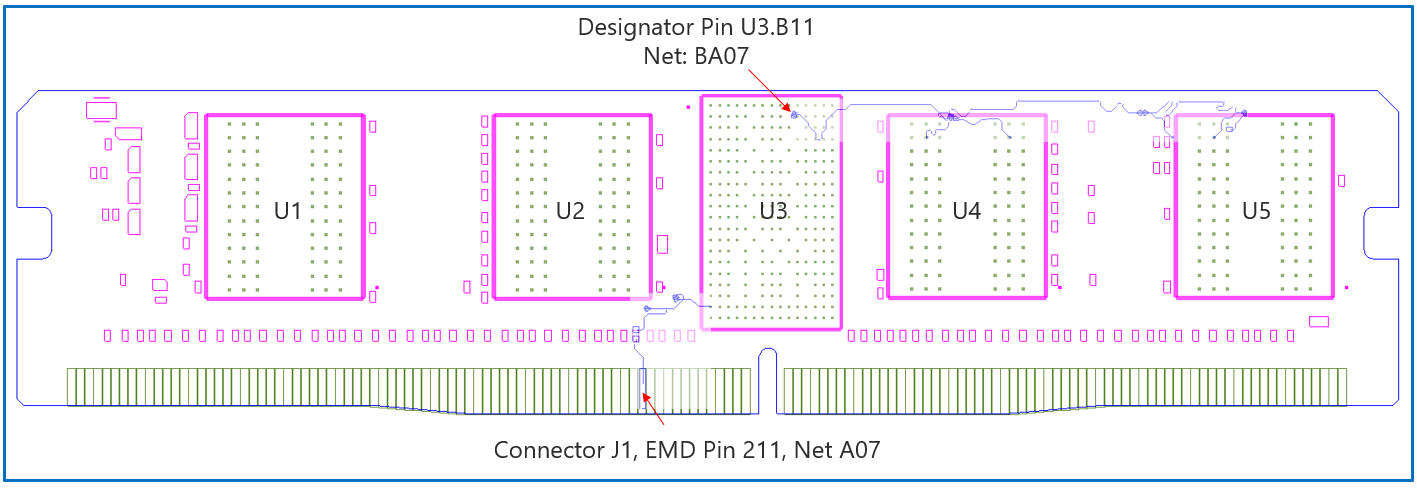 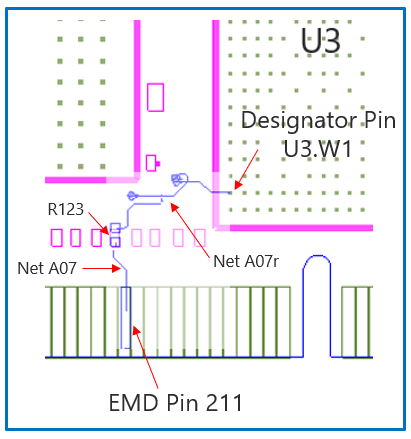 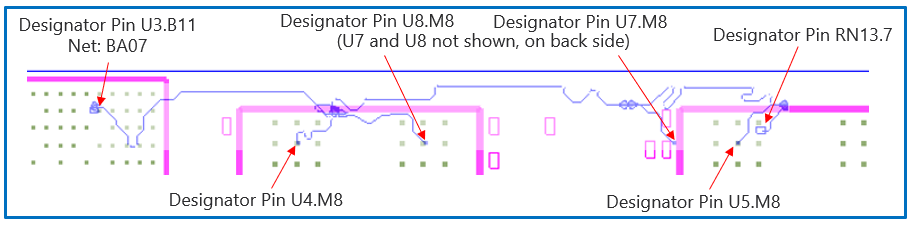 COPIED FROM EMD GROUP SECTIONAs discussed in Section XXX, two interface locations exist: EMD pin and designator pin.  These interfaces are identified in the terminal lines under the [EMD Model] keyword and by their Terminal_type column entries (shown in Table 41) as follows:pin:	Pin_I/O, Pin_Rail, A_gndA_gnd is the simulator global reference node of the EMD Model. Identifiers associated with these Terminal_type Pin_I/Os are pin_name entries.  EMD pin_names shall be present in the [EMD Pin List] section. Designator Pins shall be the pin_name preceded by the reference designator with a “.” inserted between the reference designator and the pin_name (e.g. U2.DQ1).  In addition, some Pin_I/O terminals may have the optional Aggressor_Only column.  If any *_I/O pin is marked as Aggressor_Only, then all I/O pins with the same signal_name are Aggressor_Only (really the signal_name connection is Aggressor_Only).  Any *_I/O Terminal_type without the Aggressor_Only column may be considered as an aggressor or a victim.The remaining terminals are used for POWER or GND and are referred to as “rails”.  The rail identifiers are pin_name, signal_name, and bus_label. An EMD Group contains a list of EMD Sets, which in turn contains a list of EMD Models. There are several rules that apply to this combined list of EMD Models in an EMD Group.A terminal line that contains pins at the EMD interface shall be called an EMD terminal.  A terminal line that contains pins at a designator interface shall be called a designator terminal.  An EMD terminal shall consist of either one EMD I/O pin or one or more EMD rail pins shorted together.  A designator terminal shall consist of either one designator I/O pin or one or more designator rail pins from one designator shorted together.I/O pin_name rulesI/O terminals use pin_name identifiersAll Pin_I/O pin_names may omit the Aggressor_Only column (may be aggressors or victims).No connection in an EMD Model may appear as a Pin_I/O terminal without the Aggressor_Only column in more than one EMD Model in the EMD Group.At the EMD pin interface, a terminal whose Terminal_type is Pin_Rail can be identified by a pin_name, signal_name, or bus_label.  A pin_name maps directly into a Pin_Rail pin_name. These terminals are EMD terminals.At the designator pin interface, a terminal whose Terminal_type is Pin_Rail can be identified by a pin_name, signal_name, or bus_label.  A pin_name maps directly into a Pin_Rail pin_name. These terminals are designator terminals.A Power Delivery Network (PDN) has one or more connections of rail terminals between EMD terminals and designator terminals.An EMD Model with only rail terminals and two interfaces (no I/O terminals) can be used for a PDN.An EMD Model with only rail terminals (no I/O terminals) and only one interface is permitted for applications such as for modeling rail decoupling circuits. A PDN structure can also exist in an EMD Model with I/O terminals.Rail terminals or A_gnd can be used in EMD Models to provide a reference node for the electrical interconnections associated with *_I/O terminals.Rail terminal rulesAt the pin interface, a rail pin_name may appear on a terminal line whose Terminal_type is Pin_Rail in multiple EMD Models in the EMD Group.A rail terminal in EMD Models can represent a list of EMD pins shorted together, a list of designator pins from one designator shorted together or a list of designator pins from all designators shorted together.Note that these rules apply to the complete list of EMD Models that are included in each EMD Group, regardless of which EMD Sets contain the EMD Models.All EMD Models with only rail terminals are available for power delivery simulations.ANOTHER WRITEUP TO UPDATE AND  INTEGRATE WITH ABOVEAn [EMD Model] can support terminals from one or more interfaces including those listed in the [EMD Pin List] and/or those listed in the [Designator Pin List]. For I/O terminals, the pin_name value shall not be repeated at any one interface.  For rail terminals, the rail terminal name shall not be repeated at any one interface.  Also, a rail terminal name that overlaps with another rail terminal name (expressed as pin_name, bus_label, signal_name) shall not be entered at any one interface.  For example, if the [EMD Pin List] keyword contains the following row:[EMD Pin List]…10  VDD POWER…then signal_name VDD overlaps with pin_name 10.  So, Terminal_type lines “Pin_Rail signal_name VDD” and “Pin_Rail pin_name 10” shall not both be entered in a single EMD Model.For EMD Groups that reference EMD Sets containing several EMD Models, the Terminal_types at the same interface are considered connected if the terminal names match. For different interfaces,  I/O terminals that share the same signal_name (as listed in the [EMD Pin List] or [Designator Pin List])  are considered associated with each other and would normally be connected by an electrical model.  The association is used when applying Aggressor_Only rules.  Furthermore, in an EMD Model, each I/O terminal shall be listed in two or more interfaces where the signal_names are identical (the pin_names do not have to match).  At least one I/O terminal with the same signal_name at all of the interfaces documented in the EMD Model shall NOT have the Aggressor_Only entry.For I/O terminals in an EMD Group that references EMD Sets, a connection exception exists.  The encapsulated EMD Models can have identical I/O terminals (same signal_names) at the same interfaces.  However, the EMD Models  would not be used together in simulation because of different Aggressor_Only entries.  This is illustrated in Figure 47_XXXX and Figure 48_XXXX above.   The Aggressor_Only entry at one interface applies to the full path.  For an EMD Group only one full I/O path (as determined by identical signal names) without any Aggressor_Only entries shall exist for a combination of EMD Models.  One or more unused EMD Models might be used for another selected I/O terminal if its full path does not contain the Aggressor_Only entry.  The rails connections and paths in the unused EMD Models are also not used.In the examples below, the EMD Models have unique Terminal_type names at each interface. Some examples illustrate several EMD Models within an EMD Set with identical or overlapping Terminal_type names. During simulations, the EDA tool should connect these terminals.  Comment names show signal_names for associating I/O terminalsDELETE, REPLACE, OR INTEGRATE BELOW WITH ABOVEPins may be terminals of the EMD Model that connect directly to a PCB or other type of system connection to an IBIS designator. Pins can be signal pins (Pin_I/O), or supply pins (Pin_Rail). An EMD Model can connect supply pins in one of several ways:By specifying terminals for some or all the supply pins.By assuming that all supply pins connected to a supply signal_name are shorted together.  This is done by specifying a unique terminal (of Terminal_type Pin_Rail) for all pins that are connected to a specific signal_name on at least one supply pin. By assuming that all supply pins connected to a supply signal_name on a specific designator are shorted together.  This is done by specifying a unique terminal (of Terminal_type Pin_Rail) for one or more designator.pin_names in one or more than one component.By assuming that all supply pins connected to a supply bus_label are shorted together. This is done by specifying a unique terminal (of Terminal_type Pin_Rail) for all pins that are connected to a specific bus_label on at least one supply pin. By assuming that all supply pins connected to a supply bus_label on a specific designator are shorted together.  This is done by specifying a unique terminal (of Terminal_type Pin_Rail) for one or more designator.pin_names in one or more than one component.Any one pin shall not be included in more than one terminal of an EMD Model.END REWRITEExamples:[Begin EMD] DIMM[Number of EMD Pins] 9[EMD Pin List] signal_name signal_type  bus_labelA1    	   DQ1         A2    	   DQ2         A3    	   DQ3         D1    	   DQS+        D2    	   DQS-        P1    	   VDD         POWER VDD1P2    	   VDD         POWERG1    	   VSS         GND[End EMD Pin List][EMD Designator List]U1        mem.ibs   MemoryU2        mem.ibs   Memory[End EMD Designator List][Designator Pin List] signal_name  signal_type  bus_labelU1.1		VDD		POWER 	VDD1U1.2		VDD		POWER 	U1.3		VSS		GNDU1.4		VSS		GNDU1.5		DQ1U1.6		DQ2U1.7		DQ3U1.8		DQS+U1.9  	DQS- |U2.1		VDD		POWER 	VDD1U2.2		VDD		POWER 	U2.3		VSS		GNDU2.4		VSS		GNDU2.5  	DQ1U2.6  	DQ2U2.7  	DQ3U2.8 		DQS+U2.9 		DQS- [End Designator Pin List][EMD Group]    Just_OneSomeDQ NA[End EMD Group]      [End EMD][EMD Set]      SomeDQ [EMD Model]     DQ1File_IBIS-ISS   DQ1.iss       DQ1Number_of_terminals = 81  Pin_I/O      pin_name      A1    2  Pin_I/O      pin_name      U1.5    3  Pin_I/O      pin_name      U2.5 4  Pin_Rail     bus_label     VDD1   5  Pin_Rail     signal_name   VSS6  Pin_Rail     pin_name      U1.1 7  Pin_Rail     pin_name      U1.38  Pin_Rail     pin_name      U2.1 [End EMD Model][EMD Model]     VDD_bus_labelFile_IBIS-ISS   VDD_bus_label.iss       VDD_bus_labelNumber_of_terminals = 61  Pin_Rail     bus_label     VDD            | EMD Pins P22  Pin_Rail     bus_label     VDD1           | EMD Pins P13  Pin_Rail     bus_label     U1.VDD         | U1 Pins  24  Pin_Rail     bus_label     U1.VDD1        | U1 Pins  15  Pin_Rail     bus_label     U2.VDD         | U2 Pins  26  Pin_Rail     bus_label     U2.VDD1        | U2 Pins  1[End EMD Model][EMD Model]     VDD_signal_nameFile_IBIS-ISS   VDD_signal_name.iss       VDD_signal_nameNumber_of_terminals = 31  Pin_Rail     signal_name VDD           | EMD Pins P1 P12  Pin_Rail     signal_name U1.VDD    | U1 Pins  1 23  Pin_Rail     signal_name U2.VDD    | U2 Pins  1 2 [End EMD Model][EMD Model]     VDD_signal_name_merged_pinFile_IBIS-ISS   VDD_signal_name.iss       VDD_signal_nameNumber_of_terminals = 31  Pin_Rail     signal_name VDD           | EMD Pins P1 P12  Pin_Rail     signal_name U1.VDD    | U1 Pins  1 23  Pin_Rail     bus_label     U2.VDD1       | U2 Pins  1[End EMD Model][EMD Model]     VDD_signal_name_merged_allFile_IBIS-ISS   VDD_signal_name.iss       VDD_signal_nameNumber_of_terminals = 21  Pin_Rail     signal_name VDD           | EMD Pins P1 P12  Pin_Rail     signal_name *.VDD    | All designator pins[End EMD Model][End EMD Set]Keyword:	[End EMD Model]Required:	YesDescription:	Marks the end of an EMD Model.Usage Rules:	This keyword must come at the end of each complete electrical EMD Model.Example:[End EMD Model]RequirementNotesThe model maker must be able to provide EMD Models representing modules, using a combination of IBIS-ISS and Touchstone formats.Touchstone models without an IBIS-ISS wrapper circuit must be supported.An EMD Model may connect one signal_name or any combination of signal_names in one [Begin EMD].Coupled electrical paths are supported.IBIS component pin terminals associated with I/O pins must be assignable to EMD Model terminals directly by pin name.EMD pin terminals associated with POWER and GND rail pins must be assignable to EMD Model terminals directly by pin name, or indirectly by [Pin] signal_name or bus_label.The model maker must be able to provide alternative EMD Models for any given set of pins.For example, for a given pin pair it must be possible to provide both coupled and uncoupled models, high and low bandwidth models, or both IBIS-ISS and Touchstone models.The EDA tool and model user must be able to locate all EMD Models that include a specified set of pins it must analyze.Simulation netlisting begins with a list of pins that must be simulated.The EDA tool and model user must be able to determine all the pins that a given EMD Model includes.Once a model is chosen, it may add more pins to the simulation.The EDA tool and model user must be able to determine how to terminate any terminals of an EMD Model not necessary for an analysis.May need to handle Touchstone and IBIS-ISS models differently.The model user must have useful information needed to make the choice between alternative EMD Models that differ only in characteristics other than the model format and the set of pins included.For example: coupled/uncoupled, low/high bandwidth. This will be used to choose which alternative model set to use.The model user must be informed which pins of an EMD Model have been modeled with coupling to other pins, sufficient to represent the victim pins and all the aggressor pins in a crosstalk simulation.Keyword or SubparameterNotes[EMD Set][Manufacturer](note 1)[Description](note 1)[EMD Model](note 2)ParamFile_TS(note 3)File_IBIS-ISS(note 3)Unused_port_termination(note 4)Number_of_terminals(note 5)<terminal line>(note 6)[End EMD Model](note 7)[End EMD Set](note 8)Note 1  [Manufacturer] and [Description] are each optional keywords within any [EMD Set].Note 2  At least one [EMD Model] is required for each [EMD Set].Note 3  One of either the File_TS or File_IBIS-ISS subparameters is required.Note 4  This subparameter shall be followed by the “=” character and a numeric value (integers and reals are acceptable), with both optionally surrounded by whitespace.Note 5  This subparameter shall be followed by the “=” character and an integer value, with both optionally surrounded by whitespace.Note 6  See text below.Note 7  Required when the [EMD Model] keyword is used.Note 8  Required when the [EMD Set] keyword is used.Note 1  [Manufacturer] and [Description] are each optional keywords within any [EMD Set].Note 2  At least one [EMD Model] is required for each [EMD Set].Note 3  One of either the File_TS or File_IBIS-ISS subparameters is required.Note 4  This subparameter shall be followed by the “=” character and a numeric value (integers and reals are acceptable), with both optionally surrounded by whitespace.Note 5  This subparameter shall be followed by the “=” character and an integer value, with both optionally surrounded by whitespace.Note 6  See text below.Note 7  Required when the [EMD Model] keyword is used.Note 8  Required when the [EMD Set] keyword is used.Terminal_typeTerminal_type_qualifierTerminal_type_qualifierTerminal_type_qualifierAggressor_OnlyTerminal_typepin_namesignal_namebus_labelAggressor_OnlyPin_I/OXAPin_RailYYYPin_Rail*.Y2*.Y2A_gnd